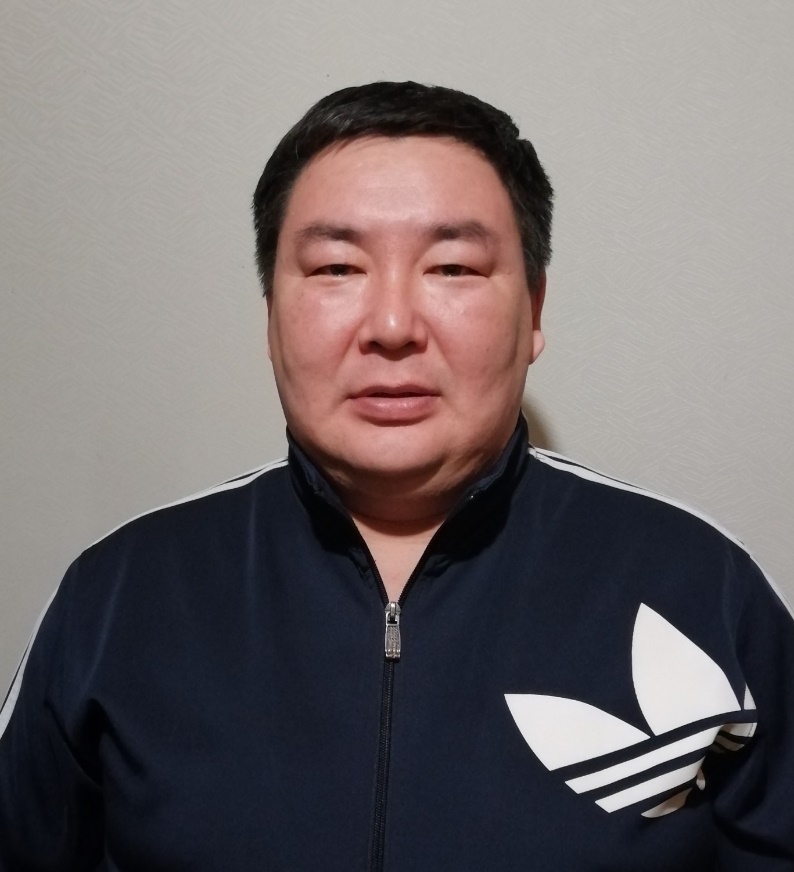 Иннокентьев Василий Александрович тренер – преподаватель по борьбе хапсагайМуниципального бюджетного учреждения дополнительного образования «Вилюйская детско-юношеская спортивная школа им. В.Г. Румянцева»Вилюйск, 2021 г. Общие сведения о педагогеСВЕДЕНИЯ ОБ АТТЕСТУЕМОМ РАБОТНИКЕПовышение квалификации:Результаты работыМеждународные:5-17 июля 2016 г. VI Международные спортивные игры «Дети Азии» - Каратаев Сергей (62 кг) 1 место, г. Якутск.Первенства Республики Монголия по борьбе хапсагай:29 апреля 2016 г. Первенство Республики Монголия по борьбе хапсагай-Каратаев Сергей (62 кг) 1 место Монголия г. Улан Батор;26 мая 2018 г. Первенство Республики Монголия по борьбе хапсагай - Сергин Юрий (70 кг) 1 место Монголия г. Улан Батор;26 мая 2018 г. Первенство Республики Монголия по борьбе хапсагай - Яковлев Илья (40 кг)1 место Монголия г. Улан Батор;26 мая 2018 г. Первенство Республики Монголия по борьбе хапсагай - Еремеев Яков (50 кг) 2 место Монголия г. Улан Батор.Первенства Республики Саха (Якутия):Март 2016 г. Первенство Республики Саха (Якутия) по борьбе хапсагай, памяти ветерана ВОВ, м/с ЯАССР В.Т.Ильина - Куустээх Ылдьыын - Каратаев Сергей (62 кг) 1 место г. Якутск;Март 2018 г. Первенство Республики Саха (Якутия) по борьбе хапсагай, памяти ветерана ВОВ, м/с ЯАССР В.Т.Ильина - Куустээх Ылдьыын - Яковлев Илья (40 кг) 2 место  г. Якутск;Март 2018 г. Первенство Республики Саха (Якутия) по борьбе хапсагай, памяти ветерана ВОВ, м/с ЯАССР В.Т.Ильина - Куустээх Ылдьыын – Еремеев Яков (50 кг) 3 место г. Якутск.Командные результаты:Март 2016 г. Первенство Республики Саха (Якутия) по борьбе хапсагай, памяти ветерана ВОВ, м/с ЯАССР В.Т.Ильина - Куустээх Ылдьыын - команда Вилюйского улуса 3 место г. Якутск;15-16 декабря 2017 г. командный Кубок РЦНВС им. Василия Манчаары - команда Вилюйского улуса 2 место Горный улус с. Бердигестях;20-21 марта 2018 г. Первенство Республики Саха (Якутия) по борьбе хапсагай, памяти ветерана ВОВ, м/с ЯАССР В.Т.Ильина - Куустээх Ылдьыын - команда Вилюйского улуса 3 место г. Якутск.Республиканские:2016 год2016 г. Республиканский турнир по борьбе хапсагай памяти Г.А.Попова - Сергин Юрий (62кг) 1 место Таттинский улус с. Усть -Татта;2016 г. Первенство ГБПОУ РС СХТ по борьбе хапсагай - Сергин Василий (80 кг) 1 место г. Якутск;16-17 января 2016 г. Республиканский турнир по борьбе хапсагай памяти мастера спорта ЯАССР 2-х кратного чемпиона Спартакиады Манчаары 4-х кратного чемпиона республики В.А.Быкалырова - Каратаев Сергей (62кг) -1 место Вилюйский улус с. Тымпы;20-21 февраля 2016 г. республиканский турнир (отборочный) памяти тренера В.Е. Сметанина Каратаев Сергей абсолютный чемпион, 1 место,  Еремеев Яков 3 место,  Яковлев Илья 3 место Кобяйский улус с. Кобяй;27-28 февраля 2016 г. Республиканский турнир по борьбе хапсагай среди юношей памяти С.В.Попова - Еремеев Яков (35 кг) 1 место Таттинский улус с. Харбалах;27-28 февраля 2016 г. Республиканский турнир по борьбе хапсагай среди юношей памяти С.В.Попова – Каратаев Сергей (60 кг) 1 место Таттинский улус с. Харбалах;9-10 апреля 2016 г. Республиканский турнир по борьбе хапсагай среди юношей памяти отличника ФК и С РС (Я) С.И. Оконешникова – Каратаев Сергей (62 кг) 1 место г. Якутск;10-11 июня 2016 г. республиканский фестиваль «Ысыах борьбы хапсагай» - Каратаев Сергей (70 кг) 2 место с. Тумул Усть-Алданский улус;10-11 июня 2016 г. республиканский фестиваль «Ысыах борьбы хапсагай» - Сергин Юрий (62 кг) 3 место с. Тумул Усть-Алданский улус;7-8 октября 2016 г. Республиканский турнир по борьбе хапсагай памяти мастера спорта ЯАССР трехкратного чемпиона Спартакиады Манчаары, абсолютного чемпиона ЯАССР по борьбе хапсагай Г.С.Попова - Сергин Юрий (62кг) 2 место г. Якутск;7-8 октября 2016 г. Республиканский турнир по борьбе хапсагай памяти мастера спорта ЯАССР трехкратного чемпиона Спартакиады Манчаары, абсолютного чемпиона ЯАССР по борьбе хапсагай Г.С.Попова - Яковлев Илья (30 кг) 3 место г. Якутск;12-13 ноября 2016 г. Республиканский турнир по борьбе хапсагай памяти мастера спорта СССР В.Т. Варламова - Еремеев Яков (45 кг) 2 место Кобяйский улус, с. Мастах;12-13 ноября 2016 г. Республиканский турнир по борьбе хапсагай памяти мастера спорта СССР В.Т. Варламова – Каратаев Сергей  (70 кг) 3 место Кобяйский улус, с. Мастах;17-18 ноября 2016  г. Чемпионат Республики среди студентов по борьбе хапсагай - Сергин Юрий (62 кг) 1 место г. Якутск;26-27 ноября 2016 г. Республиканский турнир по борьбе хапсагай памяти отличника просвящения СССР, отличника народного образования, почетного гражданина Кобяйского улуса  В.И.Рожина - Сергин Юрий (62 кг) 2 место Кобяйский улус с. Мукучи;3-4 декабря 2016 г. Республиканский турнир по борьбе хапсагай приза МО «Кобяйский улус» в рамках открытия «Хапсагай туьулгэтэ» - Яковлев Илья 2 место Кобяйский улус с. Мукучи.2017 год2017 г. Республиканский турнир по борьбе хапсагай памяти Г.А. Попова - Сергин Юрий (70кг) 1 место Таттинский улус с. Усть-Татта;2017 г. Первенство среди студентов ГБПОУ РС СХТ по борьбе хапсагай - Сергин Василий (80 кг) 1 место свыше 3 место г. Якутск;14-15 января 2017 г. Республиканский турнир по борьбе хапсагай памяти мастера спорта ЯАССР 2-х кратного чемпиона Спартакиады Манчаары 4-х кратного чемпиона республики В.А.Быкалырова - Каратаев Сергей (70 кг) -1 место Вилюйский улус с. Тымпы;8-9 апреля 2017 г. Республиканский турнир по борьбе хапсагай памяти мастера спорта РС (Я) М.В.Егорова - Каратаев Сергей (70 кг) 1 место, Еремеев Яков (45 кг) 2 место г. Вилюйск;11 марта 2017 г. Республиканский турнир по борьбе хапсагай на призы мастера спорта СССР международного класса – Сергин Василий  (90 кг) 1 место г. Якутск;20 октября 2017 г. Республиканский турнир по борьбе хапсагай «Открытие сезона» Республиканского центра национальных видов спорта им Манчаары - Жучкин Алик (25 кг) 2 место г. Якутск;26-27 ноября 2017 г. Республиканский турнир по борьбе хапсагай памяти отличника просвящения СССР, отличника народного образования, почетного гражданина Кобяйского улуса  В.И.Рожина - Каратаев Сергей (70 кг) 1 место, Еремеев Яков (50 кг) 2 место, Жучкин Алик (25 кг) 2 место Кобяйский улус с. Мукучи; Ноябрь 2017 г. Республиканский турнир по борьбе хапсагай памяти мастера спорта ЯАССР, заслуженного тренера ЯАССР Н.М.Давыдова - Каратаев Сергей (70 кг) 1 место Амгинский улус с. Амга;15-16 декабря 2017 г. Кубок РЦНВС им. Василия Манчаары - Еремеев Яков 2 место  Горный улус с. Бердигестях. 2018 год14-15 января 2018 г. Республиканский турнир по борьбе хапсагай памяти мастера спорта ЯАССР 2-х кратного чемпиона Спартакиады Манчаары 4-х кратного чемпиона республики В.А.Быкалырова - Еремеев Яков (50 кг) 1 место,  Яковлев Илья (40 кг) 1 место, Каратаев Сергей (70 кг)-2 место Вилюйский улус с. Тымпы;09-11 февраля 2018 г. республиканский турнир по борьбе хапсагай  памяти КМС В.Е.Сметанина - Яковлев Илья (40 кг) 2 место,Еремеев Яков (50 кг) 3 место,  Жучкин Алик (25 кг) 3 место Кобяйский улус с. Кобяй;21 февраля 2018 г. открытый республиканский турнир по борьбе хапсагай посвященный Дню защитника Отечества - Яковлев Илья (40 кг) 1 место Еремеев Яков (50 кг) 2место,  Прокопьев Ратмир (29 кг) 3 место г. Якутск;3-4  марта 2018 г. открытый  турнир по борьбе хапсагай памяти кандидата в мастера спорта Никиты Иванова - Яковлев Илья (40 кг) 1 место Еремеев Яков (50 кг) 1 место,  Прокопьев Ратмир (30 кг) 2 место Кобяйский улус с. Мукучи;24-25  марта 2018 г. открытый  турнир по борьбе хапсагай памяти мастера спорта по борьбе хапсагай РС(Я) И.И.Терентьева - Каратаев Сергей абсолютный чемпион г. Вилюйск;6-7 апреля 2018 г. республиканский турнир по борьбе хапсагай памяти мастера спорта РС (Я) М.В.Егорова - Яковлев Илья (40 кг) 1 место, Каратаев Сергей (70 кг) 1 место, Еремеев Яков (45 кг) 3 место г. Вилюйск;13-14 октября  2018 г. республиканский турнир среди юниоров памяти  МС СССР по вольной борьбе МС РС по борьбе хапсагай МС по хуреш В.В.Михайлова - Сергин Юрий (80 кг) 1 место Хангаласский улус г. Покровск;26-27 ноября 2018 г. Республиканский турнир по борьбе хапсагай памяти отличника просвящения СССР, отличника народного образования, почетного гражданина Кобяйского улуса  В.И.Рожина – Семенов Сахилл (25 кг) 2 место, номинация «Лучшая техника», Прокопьев Ратмир (30 кг) 3 место г. Якутск;8 декабря 2018 г. Кубок РЦНВС им. Василия Манчаары - Еремеев Яков(55 кг) 2 место, Каратаев Сергей (70 кг) 2 место, Сергин Юрий (80 кг) 2 место Кобяйский улус с. Мукучи;18 декабря 2018 г. Республиканский турнир по борьбе хапсагай памяти мастера спорта СССР В.Т. Варламова-Семенов Сахилл (25 кг) 2 место;Декабрь 2018 г. Республиканский турнир среди молодежи по борьбе хапсагай памяти КМС по вольной борьбе А.А.Никифорова - Сергин Юрий (80 кг) 2 место г. Якутск;Декабрь 2018 г. республиканский турнир  памяти лауреата  журналистов РС, члена журналистов СССР, МС по вольной борьбе В.Я.Варламова - Прокопьев Ратмир, 3 место Кобяйский улус, с. Мастах;Декабрь 2018 г. республиканский турнир  памяти лауреата  журналистов РС, члена журналистов СССР, МС по вольной борьбе В.Я.Варламова - Жучкин Алик «Перспективный борец» Кобяйский улус с. Мастах. 2019 год2019 г. чемпионат и Первенство города Якутска по борьбе хапсагай «Туймаада хапса5айа» - Яковлев Илья (50 кг) 3 место г. Якутск;12-13 января 2019 г. Республиканский турнир по борьбе хапсагай памяти мастера спорта ЯАССР 2-х кратного чемпиона Спартакиады Манчаары 4-х кратного чемпиона республики В.А.Быкалырова - Прокопьев Ратмир  (30 кг) 1 место, Семенов Сахилл (25 кг) 1 место,  Николаев Айхал  (30 кг) 2 место, Каратаев Сергей (70 кг) 3 место, Сергин Василий 3 место Вилюйский улус с. Тымпы;23 февраля 2019 г. открытый республиканский турнир по борьбе хапсагай на призы МБОУ ДОД «Вилюйская ДЮСШ-1» Николаев Айхал (30 кг) 1 место, Прокопьев Ратмир (30 кг) 1 место Вилюйский улус с. Тымпы;Март 2019 г. II Кубок СПО по борьбе хапсагай на призы мастера международного класса по вольной борьбе, отличника профессионального образования России Г.Н.Христофорова - Сергин Василий 3 место;2 марта 2019 г. Республиканский турнир по борьбе хапсагай памяти ветерана ВОВ, воина-спортсмена В.И.Степанова - Буучугурас – Николаев Айхал (32 кг) 1 место, Прокопьев Ратмир (30 кг) 1 место, Жучкин Алик (30 кг) 3 место, Семенов Сахилл (25 кг) 3 место Верхневилюйский улус с.Мэйик;15-16 июня 2019 г. открытый турнир «Хапса5ай ыьыа5а» - Каратаев Сергей (70 кг) 1 место, Сергин Юрий (70 кг) 2 место г. Вилюйск; 3-4 октября 2019 г. Республиканский турнир по борьбе хапсагай «Открытие сезона» Республиканского центра национальных видов спорта им Манчаары - Жучкин Алик (29 кг) 2 место, Прокопьев Ратмир (32 кг) 3 место г. Якутск;5-6 октября 2019 г. Республиканский турнир по борьбе хапсагай, среди молодежи  памяти мастера спорта ЯАССР, трехкратного чемпиона Спартакиады В.Манчаары, абсолютного чемпиона ЯАССР по борьбе хапсагай  Г.С.Попова - Сергин Юрий (70кг) абсолютный чемпион, 1 место г. Якутск;1 декабря 2019 г. Республиканский турнир среди молодежи по борьбе хапсагай памяти КМС по вольной борьбе А.А.Никифорова - Сергин Юрий (75 кг) 2 место г. Якутск;7-8  декабря 2019 г.  Республиканский турнир  по борьбе хапсагай памяти мастера спорта СССР, РС (Я) Р.И.Цыпандина «категории А» - Сергин Юрий (75 кг) 3 место Мегино-Кангаласский улус с.Майя;25-16 декабря 2019 г. командное соревнование по борьбе хапсагай на Кубок АК «Алроса» (ПАО) - Яковлев Илья 2 место Нюрбинский улус с. Антоновка.2020 год11-12 января 2020 г., Республиканский турнир по борьбе хапсагай памяти мастера спорта ЯАССР 2-х кратного чемпиона Спартакиады Манчаары 4-х кратного чемпиона республики В.А.Быкалырова - Сергин Юрий абсолютный чемпион, 2 место (75 кг), Прокопьев Ратмир 2 место (33 кг) Вилюйский улус, с. Тымпы. 22-23 февраля 2020 г. Республиканский турнир по борьбе хапсагай среди юношей памяти С.В.Попова-Прокопьев Ратмир (35 кг) 1 место Слепцов Павел (24 кг) 1 место, Жучкин Эльдар (24 кг) 2 место, Николаев Айхал (35 кг) 3 место, Федоров Софрон  (55 кг) 3 место Таттинский улус с. Харбалаах.2021 год10-11 марта 2021 республиканский турнир по борьбе хапсагай памяти Егорова Мичил: Еремеев Яков 1 место, Яковлев Илья 2 место, Иванов Гаврил 4 место г. ВилюйскМониторинг тренера-преподавателяДля оценки эффективности тренировочного процесса, качества освоения программного материала и уровня физической подготовленности используется метод педагогического наблюдения. Важнейшие требование к педагогическому наблюдению:- планомерность- целенаправленность- систематичностьКоличественные показатели освоения программы оценивается по журналу учета посещения тренировочных занятий. Качественные показатели определяются по результатам выполнения контрольно-переводных нормативов. Например, Николаев Айхал в период 2019-20 учебный год прибавил 15 см и в период 2020-21 учебный год прибавил 16 см, в общем зачете за два учебных года прибавил 31 см при прыжке в длину с места. Сивцев Максим в период 2019-20 учебный год прибавил 7 см и в период 2020-21 учебный год прибавил 17 см, в общем зачете за два учебных года прибавил 24 см при прыжке в длину с места. Онопров Байдам в период 2019-20 учебный год прибавил 10 см и в период 2020-21 учебный год прибавил 15 см, в общем зачете за два учебных года прибавил 25 см при прыжке в длину с места. Семенов Сахилл в период 2019-20 учебный год прибавил 5 см и в период 2020-21 учебный год прибавил 15 см, в общем зачете за два учебных года прибавил 20 см при прыжке в длину с места. Еремеев Равиль в период 2019-20 учебный год прибавил 2 см и в период 2020-21 учебный год прибавил 10 см, в общем зачете за два учебных года прибавил 12 см при прыжке в длину с места. Жучкин Эльдар в период 2019-20 учебный год прибавил 7 см и в период 2020-21 учебный год прибавил 8 см, в общем зачете за два учебных года прибавил 15 см при прыжке в длину с места. Иннокентьев Айдын в период 2019-20 учебный год прибавил 8 см и в период 2020-21 учебный год прибавил 11 см, в общем зачете за два учебных года прибавил 19 см при прыжке в длину с места. Спиридонов Саша в период 2019-20 учебный год прибавил 17 см и в период 2020-21 учебный год прибавил 5 см, в общем зачете за два учебных года прибавил 21 см при прыжке в длину с места. Николаев Ньургун в период 2019-20 учебный год прибавил 12 см и в период 2020-21 учебный год прибавил 8 см, в общем зачете за два учебных года прибавил 20 см при прыжке в длину с места. Сергин Максен в период 2019-20 учебный год прибавил 3 см и в период 2020-21 учебный год прибавил 18 см, в общем зачете за два учебных года прибавил 21 см при прыжке в длину с места.По результатам мониторинга теста в период 2019-20 и 2020-21 гг. показатели воспитанников учебно-тренировочной группы улучшились в дальности прыжков в длину с места, использованная методика показала свою эффективность в использовании в тренировках.Научно-методическая деятельность25 мая 2017 г., Монголия г. Улан-Батор. Семинар для тренеров, Выступил по теме: «Развитие функциональных особенностей борцов борьбы хапсагай среднего школьного возраста при помощи кроссфит» - сертификат; 20 июля 2018 г., г. Якутск. Семинар для тренеров, Выступил по теме: «Развитие скоростно-силовых качеств борцов борьбы хапсагай среднего школьного возраста при помощи национальных прыжков» в рамках летнего лагеря сборной команды республики в спортивно-оздоровительном лагере «Эрэл» - сертификат; 22 ноября 2018 г., г. Вилюйск. Методический семинар, Участвовал в методическом семинаре «Профессиональный и личностный рост педагога» - сертификат; 20 марта 2019 г., г. Якутск. Семинар для учителей физической культуры, Выступил по теме: «Пути определения динамики функционального состояния и результативность соревновательной деятельности борцов при форсированной сгонке веса» - сертификат; 06 ноября 2019 г., с. Тымпы Вилюйский улус. Провел авторский семинар для учителей физкультуры и тренеров «Национальная борьба хапсагай, как средство воспитания детей младшего возраста»	- сертификат. - Участник онлайн-семинара «Организация и планирование тренировочных занятий в дистанционном формате и проведение онлайн-соревнований, 10 сентября 2020 г., г. Якутск; - Участник онлайн-семинара «Организация и планирование тренировочных занятий в дистанционном формате и проведение онлайн-соревнований», 23 сентября 2020 г., г. Якутск; - Участник онлайн-семинара «Организация и планирование тренировочных занятий в дистанционном формате и проведение онлайн-соревнований», 30 сентября 2020 г., г. Якутск. - Участник онлайн-семинара «Организация и планирование тренировочных занятий в дистанционном формате и проведение онлайн-соревнований», 07 октября 2020 г., г. Якутск. - Участник республиканского онлайн-семинара «Подготовка кадров и планирование тренировочного процесса» 11 февраля 2021 г., г. Якутск.- Участник республиканского онлайн-семинара «Ключевые аспекты подготовки юных спортсменов» 25 февраля 2021 г., г. Якутск.- Участник республиканского онлайн-семинара «Ключевые аспекты подготовки юных спортсменов» для специалистов в сфере детско-юношеского спорта» 22 апреля 2021 г., г. Якутск. Организация и проведение мероприятий10-11 января 2016 г. Организация и проведение республиканского турнира по борьбе хапсагай памяти мастера спорта ЯАССР, Почетного гражданина Вилюйского улуса, Почетного гражданина с. Едюгэй, Верхневилюйского улуса Выбора Алексеевича Быкалырова, с Тымпы Вилюйского улуса – организатор;11-13 января 2017 г. Организация и проведение республиканского турнира по борьбе хапсагай памяти мастера спорта ЯАССР, Почетного гражданина Вилюйского улуса, Почетного гражданина с. Едюгэй, Верхневилюйского улуса Выбора Алексеевича Быкалырова, с. Тымпы Вилюйского улуса – организатор;Март  2018 г. Организация и проведение республиканского турнира по борьбе хапсагай памяти мастера спорта ЯАССР, Почетного гражданина Вилюйского улуса, Почетного гражданина с. Едюгэй, Верхневилюйского улуса Выбора Алексеевича Быкалырова, с. Тымпы Вилюйского улуса – организатор;11-13 января 2019 г. Организация и проведение республиканского турнира по борьбе хапсагай памяти мастера спорта ЯАССР, Почетного гражданина Вилюйского улуса, Почетного гражданина с. Едюгэй, Верхневилюйского улуса Выбора Алексеевича Быкалырова, с. Тымпы Вилюйского улуса – организатор;11-13 января 2020 г. Организация и проведение республиканского турнира по борьбе хапсагай памяти мастера спорта ЯАССР, Почетного гражданина Вилюйского улуса, Почетного гражданина с. Едюгэй, Верхневилюйского улуса Выбора Алексеевича Быкалырова, с. Тымпы Вилюйского улуса – организатор;7 марта 2020 г. Организация и проведение открытого турнира по борьбе хапсагай среди юношей моложе 2008 гр на призы мастера спорта РС (Я) по борьбе хапсагай и мас-рестлингу, многократного чемпиона по боксу, отличника образования РС (Я), заслуженного тренера РС (Я) по боксу И.И.Евсеева, с. Тымпы Вилюйского улуса - организатор.Личные достижения, награды, поощренияРеспубликанский: 2016 г. Благодарственное письмо от главы Республики Саха (Якутия) Е.А. Борисова;2016 г. Диплом от премьер-министра Якутии Г. Данчиковой; 2017 г. Почетная грамота от председателя государственного собрания (Ил Тумэн) Республики Саха (Якутия) АА Григорьевой;2017 г. Юбилейный знак «XX Спартакиады по национальным видам спорта «Игры Манчаары»;2019 г. Почетная грамота от председателя государственного собрания (Ил Тумэн) Республики Саха (Якутия) М.Д. Гуляева. 2019 г. Знак «Отличник физической культуры и спорта Республики Саха (Якутия); 2020 г. Знак «За вклад в развитие борьбы хапсагай в Республике Саха (Якутия)». Республиканские медали:Декабрь 2016 г. - медаль федерации борьбы хапсагай «За подготовку команды Вилюйского улуса на кубок федерации»;Декабрь 2016 г. - медаль федерации борьбы хапсагай «За подготовку лучшего хапсагаиста среди школьников Республики»;Декабрь 2017 г. - медаль ГБУ РС (Я) «Республиканского центра национальных видов спорта им Василия Манчаары» «За подготовку команды Вилюйского улуса на Кубок Федерации». Муниципальный:2016 г. Лауреат «Лучший тренер»;  2018 г. Почетная грамота от главы муниципального района «Вилюйский улус (район)» С.Н. Винокурова;2019 г. Нагрудный знак «Хапса5ай ыьыа5а». Публикацииhttps://znanio.ru/ «План многолетней подготовки борцов» - свидетельство, 2020 г.;https://infourok.ru/ «Положение республиканского турнира по борьбе хапсагай» - свидетельство, 2020 г.;https://infourok.ru/ «Календарно-тематическое планирование «Борьба хапсагай» - свидетельство, 2020 г.;https://infourok.ru/ «Национальная борьба хапсагай – перспективы» - свидетельство 2020 г.;https://infourok.ru/ «План многолетней подготовки борцов» - свидетельство  2020 г.;https://infourok.ru/  «Бланк «Борьба хапсагай» - свидетельство 2020 г.ФИОИннокентьев Василий АлександровичГод рождения29.10.1978 г.Место работыМуниципальное бюджетное учреждение дополнительного образования «Вилюйская детско-юношеская школа им. В.Г. Румянцева»ДолжностьТренер-преподаватель по борьбе хапсагайСведения об образованииг. Якутск, Саха государственная педагогическая академия, год окончания 2005 г., Учитель начальных классов, по специальности «Педагогика и методика начального образования»Переподготовка г. Якутск, ФГАОУ ВО «Северо-Восточный федеральный университет им. М.К. Аммосова» 2019 г., Физическая  культура (тренер-преподаватель) и безопасность жизнедеятельностиОбщий стаж работы20 летПедагогический стаж19 летСтаж работы в занимаемой должности19 летВ том числе в данном учреждении19 летНаименование курсовНомер документа (удостоверения)Кол-во часовдатаАОУ РС (Я) ДПО «ИРО и ПК им. С.Н. Донского-II» по дополнительной профессиональной программе:   «Урочные и внеурочные формы организации работы по физической культуре в образовательных учреждениях», г. ЯкутскУдостоверение Регистрационный номер 14161 № 354672 ч.02.12.2019-07.12.2019 г.АНО ДПО «Институт дополнительного профессионального образования и повышения квалификации» по программе: «Организационно-методическое сопровождение физкультурно-оздоровительной деятельности образовательных организаций», г. ЯкутскУдостоверение Регистрационный номер 2029 ПК-19144 ч.20.11.2019-01.12.2019 г.АНО ДПО «Институт дополнительного профессионального образования и повышения квалификации» по программе: «Оказание первой доврачебной помощи», г. ЯкутскУдостоверение Регистрационный номер 4754 ПК-2072 ч.29.12.2020-06.01.2021 г.АНО ДПО «Институт дополнительного профессионального образования и повышения квалификации» по программе: «Организация образовательной деятельности детей с ОВЗ в условиях реализации ФГОС», г. ЯкутскУдостоверение Регистрационный номер 7420 ПК-2172 ч.03.06.2021-17.06.2021 г.Учебно-тренировочная группаУчебно-тренировочная группаУчебно-тренировочная группаУчебно-тренировочная группана 2019-20 уч.г.на 2019-20 уч.г.на 2019-20 уч.г.на 2019-20 уч.г.Результаты теста: прыжок в длину с места, смРезультаты теста: прыжок в длину с места, смРезультаты теста: прыжок в длину с места, смРезультаты теста: прыжок в длину с места, см№Ф.И. учащихсясентябрьмай1Николаев Айхал1191342Сивцев Максим1051123Онопров Байдам1081184Семенов Сахил1201255Еремеев Равиль1081106Жучкин Эльдар1181257Иннокентьев Айдын1071158Спиридонов Саша1151329Николаев Ньургун12513710Сергин Максен102105Учебно-тренировочная группаУчебно-тренировочная группаУчебно-тренировочная группаУчебно-тренировочная группана 2020-21 уч.г.на 2020-21 уч.г.на 2020-21 уч.г.на 2020-21 уч.г.Результаты теста: прыжок в длину с места, смРезультаты теста: прыжок в длину с места, смРезультаты теста: прыжок в длину с места, смРезультаты теста: прыжок в длину с места, см№Ф.И. учащихсясентябрьмай1Николаев Айхал1351512Сивцев Максим1151323Онопров Байдам1201354Семенов Сахил1301455Еремеев Равиль1101206Жучкин Эльдар1301387Иннокентьев Айдын1251368Спиридонов Саша1351409Николаев Ньургун14215010Сергин Максен112130Мониторинг результативности обучения тренера-преподавателя 
по результатам выполнения контрольно-переводных нормативовМониторинг результативности обучения тренера-преподавателя 
по результатам выполнения контрольно-переводных нормативовМониторинг результативности обучения тренера-преподавателя 
по результатам выполнения контрольно-переводных нормативовМониторинг результативности обучения тренера-преподавателя 
по результатам выполнения контрольно-переводных нормативовМониторинг результативности обучения тренера-преподавателя 
по результатам выполнения контрольно-переводных нормативовМониторинг результативности обучения тренера-преподавателя 
по результатам выполнения контрольно-переводных нормативовРезультаты теста: прыжок в длину с места, смРезультаты теста: прыжок в длину с места, смРезультаты теста: прыжок в длину с места, смРезультаты теста: прыжок в длину с места, см№Ф.И. учащихся2019-20202020-20211Николаев Айхал1341512Сивцев Максим1121323Онопров Байдам1181354Семенов Сахил1251455Еремеев Равиль1101206Жучкин Эльдар1251387Иннокентьев Айдын1151368Спиридонов Саша1321409Николаев Ньургун13715010Сергин Максен105130